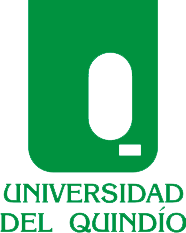 FACULTAD DE EDUCACIÓNPROGRAMA DE LICENCIATURA EN EDUCACIÓN FÍSICA Y DEPORTESCONVOCATORIA No.   002- 2015-2DEL 27 DE AGOSTO AL 03 DE SEPTIEMBRE  DE 2015AUXILIAR   DE AUTOEVALUACIÓN   PARA  EL PROGRAMA DE LIC. EN EDUCACIÓN FÍSICA Y  DEPORTES SE FIJA CARTELERA EL DÍA 27 DE AGOSTO Y SE DESFIJA EL DÍA 03 SEPTIEMBRE    DE 2015 A LAS   4:00 P.M.         ESTA CONVOCATORIA SE HACE LLEGAR A TODOS LOS PROGRAMAS ACADÉMICOS DE LA UNIVERSIDAD DEL QUINDÍO Y COPIA AL WEBMASTER PARA PUBLICACIÓN DE LA PÁGINA DE LA UNIVERSIDAD DEL QUINDÍO. CANTIDADINFORMACIÓN DE AREASREQUISITOS GENERALESAcuerdo 007 del 22 de Febrero de 20011 (UN) EstudianteAuxiliar de Autoevaluación. Programa de Lic. En Educación Física y Deportes. HORAS 80Haber tenido como mínimo el promedio de calidad establecido por el Acuerdo 007 de Febrero 22 (3.5).Haber aprobado la totalidad de las actividades  académicas cursadas  en el periodo académico inmediatamente anterior.No tener sanción disciplinaria vigente.No tener vinculación laboral vigente como auxiliar con otro programa ni beca deportiva con Bienestar.No podrán participar estudiantes que hayan registrado continuidad,  1 y 2 materias. Pertenecer al programa de Lic. En Educación Física y Deportes.Presentar la Hoja de Vida en el programa de Lic. En Educación Física (Formato Único Nacional con anexos).Tener disponibilidad en el horario establecido por la Coordinadora de Autoevaluación.Entrevista 04 de septiembre a las 10 a.m. con la Coordinadora de Autoevaluación.La presente convocatoria fue aprobada en Consejo Curricular, mediante Acta No. 010 del 06 de agosto de 2015. JHOJAN CARDONA PATIÑO                                                               Vo. Bo. ANGELMIRO GALINDO MARTINEZDirector Programa de Educación Física y Deportes                                         Decano Facultad de Educación                                La presente convocatoria fue aprobada en Consejo Curricular, mediante Acta No. 010 del 06 de agosto de 2015. JHOJAN CARDONA PATIÑO                                                               Vo. Bo. ANGELMIRO GALINDO MARTINEZDirector Programa de Educación Física y Deportes                                         Decano Facultad de Educación                                La presente convocatoria fue aprobada en Consejo Curricular, mediante Acta No. 010 del 06 de agosto de 2015. JHOJAN CARDONA PATIÑO                                                               Vo. Bo. ANGELMIRO GALINDO MARTINEZDirector Programa de Educación Física y Deportes                                         Decano Facultad de Educación                                